  Landslaget for offentlige pensjonister avd. Vågan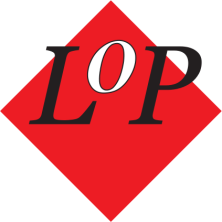 Referat fra møtet 31. mars 2016Leder Reidun Karjalainen ønsket 23 frammøtte velkommen til møte på biblioteket. Hun ga ordet til Inger Andvig som fortalte om organiseringen av bøker i lokalene. Det er lyse, trivelige lokaler. Reolene har hjul slik at de er lette å flytte på. Det gjør det enkelt å lage plass til ulike typer aktiviteter. Etter en kort orientering, gikk vi rundt i lokalet og så oss om. Avdelingen for barnelitteratur var veldig koselig med ulike, spennende møbler å sitte i. Etter omvisningen ble det opplesning. Kari Robertsen, Frode Olsen og Ingrid Arctander (egne dikt ) var «i ilden» før kaffepause. Bibliotekansatte hadde kokt kaffe til oss og med medbrakte kaker, åresalg og koseprat ble det en trivelig pause. Så fortsatte lyrikk-kvelden med bidrag fra Inger Amundsen( egne dikt), Solveig Størkersen ( Helge Stangnes) og Inger Tønseth ( egne stemningsbetrakninger).  Det ble en innholdsrik kveld med lyrikk av ulike sjangre og stor variasjon ; rørende, morsomt, stemningsfullt, gripende.  Reidun takket bidragsyterne for den flotte opplevelsen de hadde gitt oss ved å overrekke en rose til hver av dem.                                                         Tusen takk til biblioteket også ( de fikk rosen sin dagen etter).RAB                                                                                                                                                                                           referent